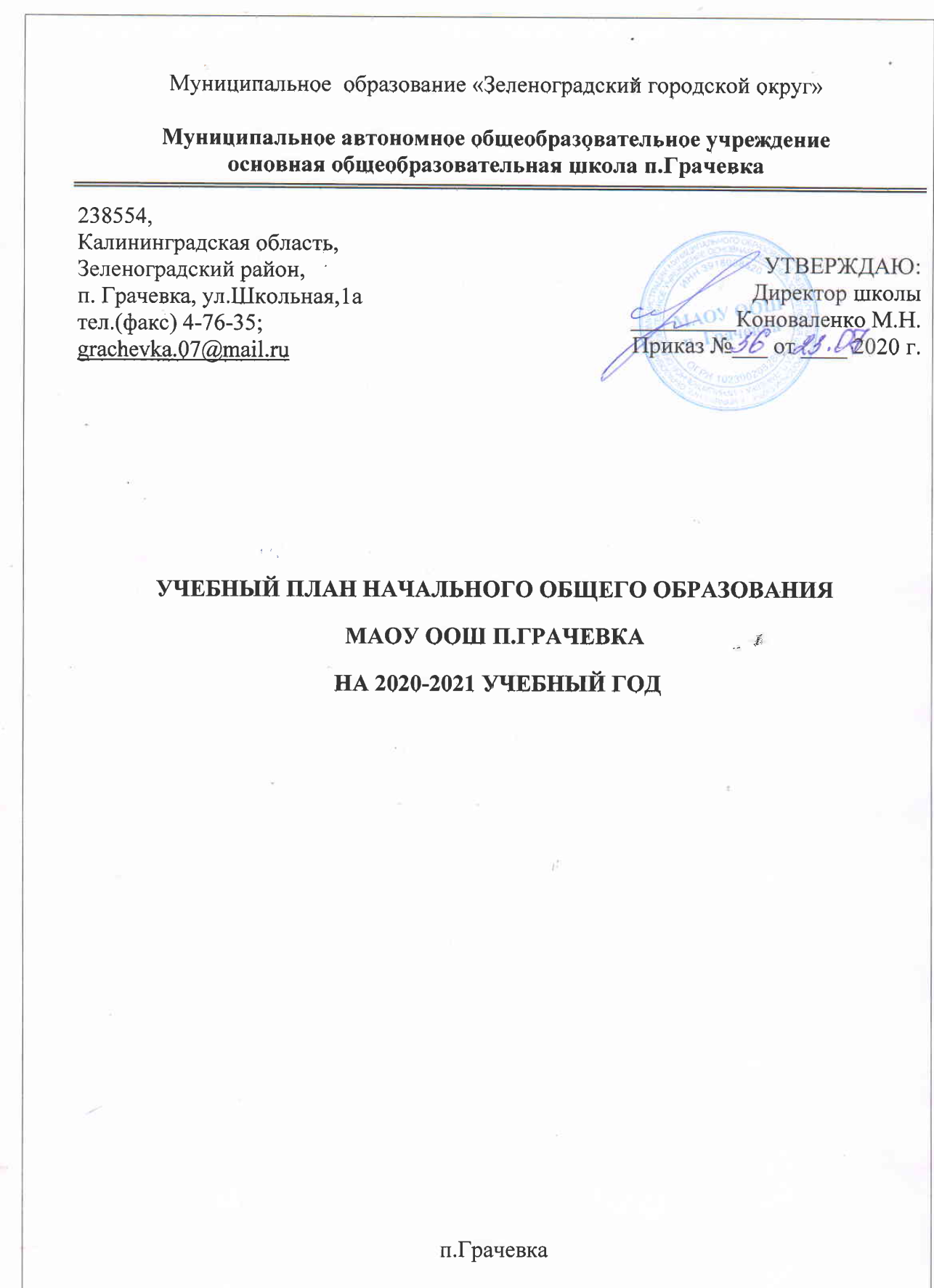 Пояснительная запискаУчебный план начального общего образования МАОУ ООШ п.Грачевка является неотъемлемой частью основной образовательной программы начального общего образования.Учебный план начального общего образования МАОУ ООШ п.Грачевка – нормативный документ, который определяет перечень, трудоемкость, последовательность и распределение по периодам обучения учебных предметов, курсов, дисциплин (модулей), практики, иных видов учебной деятельности и формы промежуточной аттестации обучающихся  начального образования. Учебный план начального общего образования МАОУ ООШ п.Грачевка обеспечивает реализацию Федерального государственного образовательного стандарта начального общего образования, утвержденного приказом Министерства образования и науки Российской Федерации  № 373 от 06.10.2009 (с последующими изменениями), обеспечивает выполнение гигиенических требований к режиму образовательного процесса, установленных СанПиН 2.4.2.2821-10 «Санитарно-эпидемиологические требования к условиям и организации обучения в общеобразовательных учреждениях», и предусматривает  4-летний срок освоения образовательных программ начального общего образования для I-IV классов.Учебный план начального общего образования МАОУ ООШ п. Грачевка на 2020-2021 учебный год разработан на основе следующих нормативно-правовых документов:- Федеральный Закон от 29.12.2012 года №273-ФЗ «Об образовании в Российской Федерации»;- Закон Российской Федерации от 25 октября 1991 года № 1807-1 «О языках народов Российской Федерации (в редакции Федерального закона № 185-ФЗ);- Федеральный закон от 03.08.2018 г. №317-ФЗ «О внесении изменений  в статьи 11 и 14 Федерального закона «Об образовании в Российской Федерации» по вопросу обеспечения возможности получения образования на родных языках из числа языков народов Российской Федерации, изучения государственных языков республик Российской Федерации, родных языков из числа языков народов Российской Федерации, в том числе русского языка как родного»;- Санитарно-эпидемиологические правила и нормативы СанПиН 2.4.2.2821-10 (утвержден Постановлением 29 декабря 2010 года №189» (п.2.9 Требования к
режиму образовательного процесса);- Приказ Министерства образования и науки Российской Федерации от 06.10.2009 № 373 (ред. 31.12.2015 г.) «Об утверждении федерального государственного образовательного стандарта начального общего образования»;- Приказ Министерства просвещения России от 28.12.2018 г. № 345 «О федеральном перечне учебников, рекомендуемых к использования при реализации имеющих государственную аккредитацию образовательных программ начального общего, основного общего, среднего общего образования»;- Приказ Министерства просвещения России от 08.05.2019 г. № 233 «О внесении изменений в федеральный перечень учебников, рекомендуемых к использованию при реализации имеющих государственную аккредитацию образовательных программ начального общего, основного общего, среднего общего образования, утвержденный приказом Министерства просвещения Российской Федерации от 28 декабря 2018 г. № 345»;- Письмо Министерства просвещения Российской Федерации от 01.11.2019 г. № ТС-2782/03 «О направлении информации» (вместе с Информацией о реализации Федерального закона от 3 августа 2018 г. № 317-ФЗ «О внесении изменений  в статьи 11 и 14 Федерального закона «Об образовании в Российской Федерации» по вопросу обеспечения возможности получения образования на родных языках из числа языков народов Российской Федерации, изучения государственных языков республик Российской Федерации, родных языков из числа языков народов Российской Федерации, в том числе русского языка как родного»);- Письмо Министерства образования и науки Российской Федерации от 9 октября 2017г. № ТС-945/08 «О реализации прав граждан на получение образования на родном языке»;- Письмо Министерства образования и науки Российской Федерации от 6 декабря 2017 г.№ 08-2595 «О направлении информации» (вместе с Методическими рекомендациями по вопросу изучения государственных языков республик, находящихся в составе Российской Федерации, варианты учебных планов);- Письмо Министерства просвещения Российской Федерации от 20 декабря 2018 г. № 03-510 «О направлении информации» (вместе с «Рекомендациями по применению норм законодательства в части обеспечения возможности получения образования на родных языках из числа языков народов Российской Федерации, изучения государственных языков республик Российской Федерации, родных языков из числа языков народов Российской Федерации, в том числе русского как родного»);- Письмо Федеральной Службы по надзору в сфере образования и науки от 20.06.2018 г. № 05-192 «О вопросах изучения родных языков из числа языков народов РФ»;- Письмо Министерства образования Калининградской области от 10.08.2018 г. №6087 «О преподавании родного языка, литературного чтения на родном языке и родной литературы в образовательных организациях, осуществляющих образовательную деятельность по образовательным программам начального общего, основного общего образования в соответствии с требованиями федеральных государственных образовательных стандартов»;- Устав МАОУ ООШ п.ГрачевкаСтруктура  и содержание учебного планаСодержание и структура учебного плана начальных классов МАОУ ООШ п.Грачевка определяются требованиями Федерального государственного образовательного стандарта НОО, регионального базисного учебного плана для общеобразовательных учреждений, реализующих программы общего образования (письмо Министерства образования Калининградской области от 18.07.2011 г. № 5391). По структуре учебный план школы состоит из пояснительной записки и таблицы (сетки) распределения учебных часов на учебный год и учебную неделю по классам и учебным предметам с выделением двух частей: инвариантной (федеральный компонент)  и вариативной (региональный и школьный компоненты).Инвариантная часть учебного плана полностью реализует федеральный компонент государственного образовательного стандарта, который обеспечивает единство образовательного пространства Российской Федерации и гарантирует овладение выпускниками школы необходимым минимумом знаний, умений и навыков, обеспечивающих возможности продолжения образования.Вариативная часть учебного плана обеспечивает реализацию регионального и школьного компонентов. Часы вариативной части используются на изучение предметов, обозначенных в образовательных областях учебного плана (в том числе для углубленного изучения), на изучение элективных курсов, проведение индивидуальных и групповых занятий, в соответствии с лицензией ОУ.При составлении вариативной части учебного плана учитывались предложения учителей, обучающихся, их родителей (законных представителей), региональные и местные особенности, традиции школы.Максимальный объем учебной нагрузки обучающихся складывается из часов федерального компонента и предметов регионального и школьного компонентов общеобразовательного учреждения.Обязательная часть основной образовательной программы начального
общего образования составляет 80 %, а часть, формируемая участниками
образовательного процесса, – 20 % от общего объема основной образовательной
программы начального общего образования (Раздел III, п.15 ФГОС НОО).
Учебный план составлен на основе интеграции образовательных модулей в
предметы, предметные области (20% формируемых участниками
образовательного процесса - внутрипредметные модули).В 2020-2021 учебном году планируется обучение 4 классов–комплектов.Учебный план начального общего образования позволяет в полной мере реализовывать цели Основной образовательной программы начального общего образования и ориентирован на:  - целостное гармоничное развитие личности, формирование общих способностей и эрудиции в соответствии с индивидуальными возможностями и особенностями каждого на основе сочетания высокого уровня начального образования с широким спектром дополнительного образования в эмоционально привлекательной для обучающихся образовательной среде;  - формирование готовности к самообразованию, достижение определенного уровня познавательной культуры и познавательных интересов обучающихся;  - развитие в процессе обучения продуктивных видов и способов деятельности обучающихся;  - создание условий для удовлетворения потребностей обучающихся в различных образовательных маршрутах;  - подготовку обучающихся к освоению образовательных программ основного общего образования;  - защиту обучающихся от некачественного образования.  Школа реализует начальное образование по модели 4-летней начальной школы.  Продолжительность учебного года в 1 классе – 33 учебные недели, во 2 – 4 классах – 34 учебные недели. Продолжительность уроков для обучающихся 2 – 4 классов – 45 минут. Для всех классов обучение проводиться только в первую смену в режиме 5-дневной учебной недели. Занятия начинаются в 8.45.Максимально допустимая нагрузка в неделю:1 класс –  1 четверть 15 часов, 2 четверть – 20 часов, 3 и 4 четверть – 21 час.2-4 классы – 23 часа.Объем домашних заданий (по всем предметам) должен быть таким, чтобы затраты времени на его выполнение не превышали (в астрономических часах):Во 2 – 3 классах -1,5 часа, в 4 – ом классе -2 часа.В оздоровительных целях и для облегчения процесса адаптации детей к условиям школы обучение первоклассников проводится с соблюдением следующих требований:- учебные занятия проводятся только в первую смену;- организация облегчённого учебного дня (среда) в середине учебной недели;-  «ступенчатый» режим обучения для учащихся 1-го класса: в сентябре-октябре по 3 урока в день по 35 минут каждый; в ноябре-декабре – по 4 урока в день по 35 минут каждый; январь-май  - по 4 урока в день по 45 минут каждый;- для обучающихся 1 класса объем максимальной учебной нагрузки в течение дня не превышает 4 уроков в день и 1 день в неделю 5 уроков за счет урока физической культуры;- в середине учебного дня организуется динамическая пауза продолжительностью не менее 40 минут; - обучение проводится без балльного оценивания знаний обучающихся и домашних заданий;- дополнительные недельные каникулы в середине третьей четверти;- реализация учебного плана на уровне начального общего образования направлена на формирование базовых основ и фундамента всего последующего обучения, в том числе:- учебной деятельности как системы учебных и познавательных мотивов, умения принимать, сохранять, реализовывать учебные цели, умения планировать, контролировать и оценивать учебные действия и их результат;- универсальных учебных действий;- познавательной мотивации и интересов обучающихся, их готовности и способности к сотрудничеству и совместной деятельности ученика с учителем и одноклассниками, основы нравственного поведения, определяющего отношения личности с обществом и окружающими людьми.Обязательная часть учебного плана отражает содержание образования, которое обеспечивает решение важнейших целей современного начального образования:- формирование гражданской идентичности;- приобщение к общекультурным и национальным ценностям, информационным технологиям;- формирование готовности к продолжению образования на последующих ступенях основного общего образования;- формирование здорового образа жизни, элементарных правил поведения в экстремальных ситуациях;- личностное развитие обучающегося в соответствии с его индивидуальностью.Учебный план МАОУ ООШ п. Грачевка для учащихся, получающих начальное общее образование, состоит из 9 предметных областей:1. Русский язык и литературное чтение (русский язык, литературное чтение).2. Родной язык и литературное чтение на родном языке (Родной язык(русский), литературное чтение на родном языке(русском)).3. Иностранный язык (английский язык).4. Математика и информатика (математика).5. Обществознание и естествознание (окружающий мир).6. Основы религиозных культур и светской этики (ОРКСЭ).7. Искусство (музыка, изобразительное искусство).8. Технология (технология).9. Физическая культура (физическая культура).Обязательные предметные области и основные задачи реализации содержания предметных областей приведены в таблице:Изучение учебных предметов федерального компонента организуется с
использованием учебных пособий, входящих в Федеральный перечень
учебников. Учебно-методический комплекс (УМК) составлен в соответствии с
реализуемой в 1-4-х классах программой «Школа России».Годовой учебный план начального общего образования МАОУ ООШ п.Грачевка(обязательная часть)Учебный план должен включать общий объем нагрузки обучающихся (в соответствии с разделом III, п.19.3 ФГОС НОО). Количество учебных занятий за 4 учебных года не может составлять менее 2904 часов и более 3345 часов.Учебный план начального общего образования (соотношение количества часов обязательной части и части, формируемой участниками образовательного процесса)1 классСоотношение количества часов обязательной части и части, формируемой участниками образовательного процессаРаспределение часов  на изучение предметных областей и учебных предметовПредметная область «Русский язык и литературное чтение»В 1 классе на освоение учебного предмета «Обучение грамоте» в учебном плане отводиться 106 часов в год. Преподавание осуществляется в I и II четвертях. Курс «Обучение грамоте» делится на письмо и чтение, в I четверти преподается 3 часа письма и 2 часа чтения. Во второй четверти отводится 4 часа на чтение и 4 часа на письмо. Данный учебный предмет имеет внутрипредметный модуль «Занимательное азбуковедение» - 20 % (21 час в год).После завершения изучения «Обучение грамоте» начинается освоение предмета «Русский  язык» (67 часов) и «Литературное чтение» (51 час).  «Русский язык» изучается в 1 классе в III и IV четвертях по 4 часа в неделю, «Литературное чтение» - в  III и IV четвертях по 3 часа в неделю. В «Русский язык» включен внутрипредметный модуль «Занимательная грамматика» - 20 % (13 часов в год), «Литературное чтение» - «Наши проекты» - 20 % ( 10 часов в год).Предметная область «Родной язык и литературное чтение на родном языке»На изучение учебных предметов «Родной язык (русский)» и «Литературное чтение на родном языке (русском)» в учебном плане по 1 часу в неделю на каждый курс (по 16 часов в год) начиная с III четверти. В том числе внутрипредметные модули по «Родному языку (русскому)» - «Занимательная грамматика» (20 % - 3 часа в год), по «Литературному чтению на родном языке (русском)» - «Наши проекты» (20 % - 3 часа в год).Предметная область «Математика и информатика»На изучение «Математики» в 1 классе отводиться 4 часа в неделю (132 часа  в год) начиная с четверти. Также предусмотрен внутрипредметный модуль «Путешествие по стране Геометрия» - 20 % (26 часов в год).Предметная область «Обществознание и естествознание»В 1 классе «Окружающий мир» изучается со  II четверти по 2 часа в неделю, 50 часов в год. В учебный предмет включен внутрипредметный модуль «Мы путешественники» - 20 % (10 часов в год).Предметная область «Искусство»На изучение «Музыки» в 1 классе отводиться 1 час в неделю (33 часа в год). В том числе внутрипредметный модуль «В мире музыки» - 20 % (7 часов в год). На изучение «Изобразительного искусства» отводиться 1 час в неделю, 33 часа в год. В том числе внутрипредметный модуль «Акварелька» -  20 % (7 часов в год).Предметная область «Технология»На освоение учебного предмета «Технология» в 1 классе отводиться 1 час в неделю, 33 часа в год. В том числе внутрипредметный модуль «В мире прекрасного» - 20% (7 часов).Предметная область «Физическая культура»На освоение учебного предмета «Физическая культура» в 1 классе отводиться 3 часа в неделю, 99 часов в год. В том числе внутрипредметные модули «Подвижные игры народов мира», «Плавание» - 20 % (20 часов в год).УМК «Школа России», 1 класс2 классСоотношение количества часов обязательной части и части, формируемой участниками образовательного процессаРаспределение часов на изучение предметных областей и учебных предметовПредметная область «Русский язык и литературное чтение»На изучение «Русского языка» во 2 классе отводиться 5 часов в неделю, 170 часов в год. В программу данного предмета включен внутрипредметный модуль  «Живой язык», который составляет 20 % общего количества часов (34 часа в год). «Литературное чтение» во 2 классе изучается 4 часа в неделю (136 часов в год), в том числе внутрипредметный модуль «Радужные строки» (20 % - 27 часов в год).Предметная область «Родной язык и литературное чтение на родном языке»На изучение учебных предметов «Родной язык (русский)» и «Литературное чтение на родном языке (русском)» в учебном плане отводиться 1 час в неделю, всего 34 часа в год. В I и II четвертях изучается «Родной язык (русский)» (17 часов), в III и IV четвертях – «Литературное чтение на родном языке (русском)» (17 часов). В учебный предмет «Родной язык (русский) включен внутрипредметный модуль «Тайны языка» (20 % - 3 часа в год), а в «Литературное чтение на родном языке (русском)» - «Разноцветные страницы» (20 % - 3 часа в год).Предметная область «Иностранный язык»«Английский язык» во 2 классе изучается 2 часа в неделю, 68 часов в год; в том числе внутрипредметные модул «Любимая еда», «Funny Zoo - Весёлый зоопарк»,  «Мой дом» (20 % - 14 часов в год).Предметная область «Математика и информатика»На изучение «Математики» во 2 классе отводиться 4 часа в неделю (136 часов  в год). Также предусмотрен внутрипредметный модуль «Занимательная математика» - 20 % (27 часов в год).Предметная область «Обществознание и естествознание»Во 2 классе «Окружающий мир» изучается по 2 часа в неделю, 68 часов в год. В учебный предмет включен внутрипредметный модуль «Мы путешественники» - 20 % (14 часов в год).Предметная область «Искусство»На изучение «Музыки» во 2 классе отводиться 1 час в неделю (34 часа в год). В том числе внутрипредметный модуль «В мире музыки» - 20 % (7 часов в год). На изучение «Изобразительного искусства» отводиться 1 час в неделю, 34 часа в год. В том числе внутрипредметный модуль «Акварелька» -  20 % (7 часов в год).Предметная область «Технология»На освоение учебного предмета «Технология» во 2 классе отводиться 1 час в неделю, 34 часа в год. В том числе внутрипредметный модуль «Умелые руки» - 20% (7 часов).Предметная область «Физическая культура»На освоение учебного предмета «Физическая культура» во 2 классе отводиться 3 часа в неделю, 102 часа в год. В том числе внутрипредметные модули «Подвижные игры народов мира», «Плавание» - 20 % (20 часов в год).УМК «Школа России», 2 класс3 классСоотношение количества часов обязательной части и части, формируемой участниками образовательного процессаРаспределение часов на изучение предметных областей и учебных предметовПредметная область «Русский язык и литературное чтение»На изучение «Русского языка» в 3 классе отводиться 5 часов в неделю, 170 часов в год. В программу данного предмета включен внутрипредметный модуль  «Занимательная грамматика», который составляет 20 % общего количества часов (34 часа в год). «Литературное чтение» в 3 классе изучается 4 часа в неделю (136 часов в год), в том числе внутрипредметный модуль «Волшебный мир книги» (20 % - 27 часов в год).Предметная область «Родной язык и литературное чтение на родном языке»На изучение учебных предметов «Родной язык (русский)» и «Литературное чтение на родном языке (русском)» в 3 классе в учебном плане отводиться 1 час в неделю, всего 34 часа в год. В I и II четвертях изучается «Родной язык (русский)» (17 часов), в III и IV четвертях – «Литературное чтение на родном языке (русском)» (17 часов). В учебный предмет «Родной язык (русский) включен внутрипредметный модуль «Грамотное письмо» (20 % - 3 часа в год), а в «Литературное чтение на родном языке (русском)» - «Наши проекты» (20 % - 3 часа в год).Предметная область «Иностранный язык»«Английский язык» в 3 классе изучается 2 часа в неделю, 68 часов в год; в том числе внутрипредметные модул «Времена года», «Животные Великобритании», «О моей семье» (20 % - 14 часов в год).Предметная область «Математика и информатика»На изучение «Математики» в 3 классе отводиться 4 часа в неделю (136 часов  в год). Также предусмотрен внутрипредметный модуль «Гимнастика ума» - 20 % (27 часов в год).Предметная область «Обществознание и естествознание»В 3 классе «Окружающий мир» изучается по 2 часа в неделю, 68 часов в год. В учебный предмет включен внутрипредметный модуль «Все цвета, кроме черного» - 20 % (14 часов в год).Предметная область «Искусство»На изучение «Музыки» в 3 классе отводиться 1 час в неделю (34 часа в год). В том числе внутрипредметный модуль «В мире музыки» - 20 % (7 часов в год). На изучение «Изобразительного искусства» отводиться 1 час в неделю, 34 часа в год. В том числе внутрипредметный модуль «Акварелька» -  20 % (7 часов в год).Предметная область «Технология»На освоение учебного предмета «Технология» в 3 классе отводиться 1 час в неделю, 34 часа в год. В том числе внутрипредметный модуль «Умелые руки» - 20% (7 часов).Предметная область «Физическая культура»На освоение учебного предмета «Физическая культура» в 3 классе отводиться 3 часа в неделю, 102 часа в год. В том числе внутрипредметные модули «Подвижные игры народов мира», «Плавание» - 20 % (20 часов в год).УМК «Школа России», 3 класс4 классСоотношение количества часов обязательной части и части, формируемой участниками образовательного процессаРаспределение часов на изучение предметных областей и учебных предметовПредметная область «Русский язык и литературное чтение»На изучение «Русского языка» в 4 классе отводиться 5 часов в неделю, 170 часов в год. В программу данного предмета включен внутрипредметный модуль  «Занимательная грамматика», который составляет 20 % общего количества часов (34 часа в год). «Литературное чтение» в 4 классе изучается 3 часа в неделю (102 часов в год), в том числе внутрипредметный модуль «Наши проекты» (20 % - 27 часов в год).Предметная область «Родной язык и литературное чтение на родном языке»На изучение учебных предметов «Родной язык (русский)» и «Литературное чтение на родном языке (русском)» в 4 классе в учебном плане отводиться 1 час в неделю, всего 34 часа в год. В I и II четвертях изучается «Родной язык (русский)» (17 часов), в III и IV четвертях – «Литературное чтение на родном языке (русском)» (17 часов). В учебный предмет «Родной язык (русский) включен внутрипредметный модуль «Занимательная грамматика» (20 % - 3 часа в год), а в «Литературное чтение на родном языке (русском)» - «Наши проекты» (20 % - 3 часа в год).Предметная область «Иностранный язык»«Английский язык» в 4 классе изучается 2 часа в неделю, 68 часов в год; в том числе внутрипредметные модуль «Cambridge English. Starters» (20 % - 14 часов в год).Предметная область «Математика и информатика»На изучение «Математики» в 4 классе отводиться 4 часа в неделю (136 часов  в год). Также предусмотрен внутрипредметный модуль «Занимательная математика» - 20 % (27 часов в год).Предметная область «Обществознание и естествознание»В 4 классе «Окружающий мир» изучается по 2 часа в неделю, 68 часов в год. В учебный предмет включен внутрипредметный модуль «Основы безопасности жизнеде- 20 % (14 часов в год).Предметная область «Искусство»На изучение «Музыки» в 3 классе отводиться 1 час в неделю (34 часа в год). В том числе внутрипредметный модуль «В мире музыки» - 20 % (7 часов в год). На изучение «Изобразительного искусства» отводиться 1 час в неделю, 34 часа в год. В том числе внутрипредметный модуль «Акварелька» -  20 % (7 часов в год).Предметная область «Технология»На освоение учебного предмета «Технология» в 3 классе отводиться 1 час в неделю, 34 часа в год. В том числе внутрипредметный модуль «Умелые руки» - 20% (7 часов).Предметная область «Физическая культура»На освоение учебного предмета «Физическая культура» в 3 классе отводиться 3 часа в неделю, 102 часа в год. В том числе внутрипредметные модули «Подвижные игры народов мира», «Плавание» - 20 % (20 часов в год).Предметная область «Основы религиозных культур и светской этики»Предметная область «Основы религиозных культур и светской этики» реализуется через предмет «Основы православной культуры» в 4 классе. Преподавание «Основ религиозных культур и светской этики» ведется в соответствии с нормами законодательства Российской федерации. Выбор модуля осуществляется на основании заявлений родителей.Учебный предмет «Основы православной культуры» изучается в 4 классе, на освоение которого отводится 1 час в неделю, 34 часа в год. В том числе внутрипредметный модуль «Культурное наследие» - 20 % (7 часов в год).УМК «Школа России», 4 классПромежуточная аттестацияВ соответствии с требованиями ФГОС НОО основной целью промежуточной аттестации в начальной школе является определение качества и уровня сформированности личностных, метапредметных и предметных результатов освоения образовательной программы начального общего образования, соотнесение этого уровня с требованиями федерального образовательного стандарта, а также оценка индивидуального прогресса в основных сферах развития личности ребенка. На уровне начального общего образования промежуточная аттестация обучающихся проводится после освоения учебных программ соответствующего класса и является обязательной. Промежуточная аттестация проводится в учебное время. Сроки проведения промежуточной аттестации: первая и вторая недели мая 2021 года. Форма промежуточной аттестации выбирается учителем самостоятельно и может представлять собой: контрольную работу, тестирование, творческую работу, проект, практическую работу или другое.План внеурочной деятельности начального общего образованияМАОУ ООШ п.Грачевка на 2020-2021 учебный годПлан внеурочной деятельности начального общего образования МАОУ ООШ п.Грачевка на 2020-2021 учебный год является организационным механизмом реализации основной образовательной программы начального общего образования, обеспечивает учет индивидуальных особенностей и потребностей обучающихся через организацию внеурочной деятельности, определяет состав и структуру направлений, формы организации. Объем внеурочной деятельности для обучающихся на ступени начального общего образования с учетом интересов обучающихся и возможностей образовательного учреждения за 4 года обучения должен составлять не более 1350 часов.Цель внеурочной деятельности: создание условий для проявления и развития ребенком своих интересов на основе свободного выбора, постижения духовно-нравственных ценностей и  культурных традиций, на основе здорового образа жизни.Принципы организации внеурочной деятельности:соответствие возрастным особенностям обучающихся, преемственность с технологиями учебной деятельности;опора на традиции и положительный опыт организации внеурочной деятельности в школе;опора на ценности воспитательной системы школы;свободный выбор на основе личных интересов и склонностей ребенка.Названные принципы определяют специфику организации внеурочной деятельности обучающихся начальных классов. Внеурочная деятельность в МАОУ ООШ п.Грачевка  реализуется двумя способами:1) Реализация программ внеурочной деятельности, разработанных педагогами в режиме концентрированного обучения - погружений в коллективные творческие дела, которые могут иметь разные формы организации: экскурсии, викторины, походы и так далее.2) Включение ребенка в систему коллективных и индивидуальных творческих дел, которые являются частью воспитательной работы школы по программам духовно-нравственного развития, программы здорового образа жизни, экологической программы  и другое.Предусмотрены занятия в группе классного коллектива так и смешанных группах, состоящих из учащихся разных классов. Предусмотрены следующие формы организации внеурочной деятельности: круглые столы, конференции, диспуты, школьное научное общество, олимпиады, соревнования, поисковые и научные исследования, общественно-полезные практикумы., концерты, фестивали и другое.Формы организации внеурочной деятельности в рамках реализации основной образовательной программы начального общего образования определяет образовательная организация. Согласно ФГОС НОО для организации внеурочной деятельности выделены основные направления: спортивно-оздоровительное, духовно-нравственное, социальное, общекультурное, общеинтеллектуальное.Учебный план внеурочной деятельности начального общего образования МАОУ ООШ п.Грачевка на 2020-2021 учебный годОрганизация внеурочной деятельности и, в частности, выбора ее содержательных направлений, основывалась на запросах родителей и приоритетных направлениях деятельности школы.№
п/пПредметные области Основные задачи реализации содержания11 Русский язык и
литературное чтениеФормирование первоначальных представлений о русском языке как государственном языке российской Федерации, как средстве общения людей разных национальностей. Развитие диалогической и монологической устной и письменной речи, коммуникативных умений, нравственных
и эстетических чувств, способностей к творческой
деятельности.22 Родной язык и
литературное чтение на
родном языкеФормирование первоначальных представлений о единстве и многообразии языкового и культурного пространства
России, о языке как основе национального самосознания. Развитие диалогической и монологической устной и письменной речи на родном языке, коммуникативных умений, нравственных и эстетических чувств, способностей
к творческой деятельности на родном языке.33 Иностранный язык Формирование дружелюбного отношения и толерантности к носителям другого языка на основе знакомства с жизнью своих сверстников в других странах, с детским фольклором и доступными образцами детской художественной литературы, формирование начальных навыков общения в устной и письменной форме с носителями иностранного языка коммуникативных умений, нравственных и эстетических чувств, способностей к творческой деятельности на иностранном языке.4 4Математика и
информатикаРазвитие математической речи, логического и
алгоритмического мышления, воображения, обеспечение первоначальных представлений о компьютерной грамотности.55 Обществознание и
естествознаниеФормирование уважительного отношения к семье, населенному пункту, региону, России, истории, культуре, природе нашей страны, ее жизни. Осознание ценности, целостности и многообразия окружающего мира, своего
места в нем. Формирование модели безопасного поведения в условиях повседневной жизни и в различных опасных и чрезвычайных ситуациях. Формирование психологической культуры и компетенции для обеспечения эффективного и
безопасного взаимодействия в социуме.66 Основы религиозных культур и светской этикиВоспитание способности к духовному развитию, нравственному самосовершенствованию. Формирование первоначальных представлений о светской этике, об отечественных традиционных религиях, их роли в культуре,
истории и современности России.77 Искусство Развитие способностей к художественно-образному, эмоционально-ценностному восприятию произведений изобразительного и музыкального искусства, выражению в
творческих работах своего отношения к окружающему миру.88ТехнологияФормирование опыта как основы обучения и познания, осуществление поисково-аналитической деятельности для практического решения прикладных задач с использованием
знаний, полученных при изучении других учебных
предметов, формирование первоначального опыта
практической преобразовательной деятельности.99Физическая культураУкрепление здоровья, содействие гармоничному физическому, нравственному и социальному развитию, успешному обучению, формирование первоначальных умений саморегуляции средствами физической культуры.
Формирование установки на сохранение и укрепление здоровья, навыков здорового и безопасного образа жизни.Предметные областиУчебные предметыКоличество часов в годКоличество часов в годКоличество часов в годКоличество часов в годКоличество часов в годПредметные областиУчебные предметы1 класс2 класс3 класс4 классВсегоРусский язык и литературное чтениеОбучение грамоте 106---106Русский язык и литературное чтениеРусский язык67170170170577Русский язык и литературное чтениеЛитературное чтение51136136102425Родной язык и литературное чтение на родном языкеРодной язык (русский)1617171767Родной язык и литературное чтение на родном языкеЛитературное чтение на родном языке (русском)1617171767Иностранный языкАнглийский язык-686868204МатематикаМатематика132136136136540Обществознание и естествознание (Окружающий мир)Окружающий мир50686868254Основы духовно-нравственной культуры РоссииОсновы религиозных культур и светской этики---3434ИскусствоМузыка33343434135ИскусствоИзобразительное искусство3317171784ТехнологияТехнология3317171784Физическая культураФизическая культура99102102102405Итого часов за годИтого часов за год6367827827822982Предметная областьУчебный предметУчебный предметI четвертьСентябрь-октябрь(8 нед. 4 дня/44 дня)II четвертьНоябрь-декабрь(7 нед. 3 дня./38 дней)III четвертьЯнварь-март(8 нед.3 дня/43 дня)IV апрель-май (8 недель/40 дней)IV апрель-май (8 недель/40 дней)Всего за год(33 нед./165 дней) Кол-во часовРусский язык и литературное чтениеОбучение грамотеОбучение грамоте5/448/62---106Русский язык и литературное чтениев т.ч. 20% (21 ч.) – внутрипредметный модуль  «Занимательное азбуковедение»в т.ч. 20% (21 ч.) – внутрипредметный модуль  «Занимательное азбуковедение»в т.ч. 20% (21 ч.) – внутрипредметный модуль  «Занимательное азбуковедение»в т.ч. 20% (21 ч.) – внутрипредметный модуль  «Занимательное азбуковедение»в т.ч. 20% (21 ч.) – внутрипредметный модуль  «Занимательное азбуковедение»в т.ч. 20% (21 ч.) – внутрипредметный модуль  «Занимательное азбуковедение»в т.ч. 20% (21 ч.) – внутрипредметный модуль  «Занимательное азбуковедение»в т.ч. 20% (21 ч.) – внутрипредметный модуль  «Занимательное азбуковедение»Русский язык и литературное чтениеРусский язык Русский язык --4/354/324/324/67Русский язык и литературное чтениев т.ч. 20% (13 ч.) – внутрипредметный модуль «Занимательная грамматика»;в т.ч. 20% (13 ч.) – внутрипредметный модуль «Занимательная грамматика»;в т.ч. 20% (13 ч.) – внутрипредметный модуль «Занимательная грамматика»;в т.ч. 20% (13 ч.) – внутрипредметный модуль «Занимательная грамматика»;в т.ч. 20% (13 ч.) – внутрипредметный модуль «Занимательная грамматика»;в т.ч. 20% (13 ч.) – внутрипредметный модуль «Занимательная грамматика»;в т.ч. 20% (13 ч.) – внутрипредметный модуль «Занимательная грамматика»;в т.ч. 20% (13 ч.) – внутрипредметный модуль «Занимательная грамматика»;Русский язык и литературное чтениеЛитературное чтениеЛитературное чтение--3/273/243/243/51Русский язык и литературное чтениев т.ч. 20% (10 ч.) – внутрипредметный модуль «Наши проекты»;в т.ч. 20% (10 ч.) – внутрипредметный модуль «Наши проекты»;в т.ч. 20% (10 ч.) – внутрипредметный модуль «Наши проекты»;в т.ч. 20% (10 ч.) – внутрипредметный модуль «Наши проекты»;в т.ч. 20% (10 ч.) – внутрипредметный модуль «Наши проекты»;в т.ч. 20% (10 ч.) – внутрипредметный модуль «Наши проекты»;в т.ч. 20% (10 ч.) – внутрипредметный модуль «Наши проекты»;в т.ч. 20% (10 ч.) – внутрипредметный модуль «Наши проекты»;Родной язык и литературное чтение на родном языкеРодной язык (русский)Родной язык (русский)--1/81/81/81/16Родной язык и литературное чтение на родном языкев т.ч. 20% (3 ч.) – внутрипредметный модуль  «Занимательная грамматика»в т.ч. 20% (3 ч.) – внутрипредметный модуль  «Занимательная грамматика»в т.ч. 20% (3 ч.) – внутрипредметный модуль  «Занимательная грамматика»в т.ч. 20% (3 ч.) – внутрипредметный модуль  «Занимательная грамматика»в т.ч. 20% (3 ч.) – внутрипредметный модуль  «Занимательная грамматика»в т.ч. 20% (3 ч.) – внутрипредметный модуль  «Занимательная грамматика»в т.ч. 20% (3 ч.) – внутрипредметный модуль  «Занимательная грамматика»в т.ч. 20% (3 ч.) – внутрипредметный модуль  «Занимательная грамматика»Родной язык и литературное чтение на родном языкеЛитературное чтение на родном языке (русском)Литературное чтение на родном языке (русском)- -1/81/81/81/16Родной язык и литературное чтение на родном языкев т.ч. 20% (3ч.) – внутрипредметный модуль «Наши проекты»в т.ч. 20% (3ч.) – внутрипредметный модуль «Наши проекты»в т.ч. 20% (3ч.) – внутрипредметный модуль «Наши проекты»в т.ч. 20% (3ч.) – внутрипредметный модуль «Наши проекты»в т.ч. 20% (3ч.) – внутрипредметный модуль «Наши проекты»в т.ч. 20% (3ч.) – внутрипредметный модуль «Наши проекты»в т.ч. 20% (3ч.) – внутрипредметный модуль «Наши проекты»в т.ч. 20% (3ч.) – внутрипредметный модуль «Наши проекты»Математика и информатикаМатематикаМатематика4/354/314/344/344/324/132Математика и информатикав т.ч. 20% (26 ч.) – внутрипредметный модуль «Путешествие по стране Геометрия»в т.ч. 20% (26 ч.) – внутрипредметный модуль «Путешествие по стране Геометрия»в т.ч. 20% (26 ч.) – внутрипредметный модуль «Путешествие по стране Геометрия»в т.ч. 20% (26 ч.) – внутрипредметный модуль «Путешествие по стране Геометрия»в т.ч. 20% (26 ч.) – внутрипредметный модуль «Путешествие по стране Геометрия»в т.ч. 20% (26 ч.) – внутрипредметный модуль «Путешествие по стране Геометрия»в т.ч. 20% (26 ч.) – внутрипредметный модуль «Путешествие по стране Геометрия»в т.ч. 20% (26 ч.) – внутрипредметный модуль «Путешествие по стране Геометрия»Обществознание и естествознаниеОкружающий мирОкружающий мир-2/162/182/182/162/50Обществознание и естествознаниев т.ч. 20% (10 ч.) – внутрипредметный модуль  «Мы путешественники»в т.ч. 20% (10 ч.) – внутрипредметный модуль  «Мы путешественники»в т.ч. 20% (10 ч.) – внутрипредметный модуль  «Мы путешественники»в т.ч. 20% (10 ч.) – внутрипредметный модуль  «Мы путешественники»в т.ч. 20% (10 ч.) – внутрипредметный модуль  «Мы путешественники»в т.ч. 20% (10 ч.) – внутрипредметный модуль  «Мы путешественники»в т.ч. 20% (10 ч.) – внутрипредметный модуль  «Мы путешественники»в т.ч. 20% (10 ч.) – внутрипредметный модуль  «Мы путешественники»ИскусствоИзобразительное искусствоИзобразительное искусство1/81/81/91/91/81/33Искусствов т.ч. 20% (7 ч.) – внутрипредметный модуль «Акварелька»в т.ч. 20% (7 ч.) – внутрипредметный модуль «Акварелька»в т.ч. 20% (7 ч.) – внутрипредметный модуль «Акварелька»в т.ч. 20% (7 ч.) – внутрипредметный модуль «Акварелька»в т.ч. 20% (7 ч.) – внутрипредметный модуль «Акварелька»в т.ч. 20% (7 ч.) – внутрипредметный модуль «Акварелька»в т.ч. 20% (7 ч.) – внутрипредметный модуль «Акварелька»в т.ч. 20% (7 ч.) – внутрипредметный модуль «Акварелька»ИскусствоМузыкаМузыка1/81/81/91/91/81/33Искусствов т.ч. 20% (7 ч.) – внутрипредметный модуль  «В мире музыки»в т.ч. 20% (7 ч.) – внутрипредметный модуль  «В мире музыки»в т.ч. 20% (7 ч.) – внутрипредметный модуль  «В мире музыки»в т.ч. 20% (7 ч.) – внутрипредметный модуль  «В мире музыки»в т.ч. 20% (7 ч.) – внутрипредметный модуль  «В мире музыки»в т.ч. 20% (7 ч.) – внутрипредметный модуль  «В мире музыки»в т.ч. 20% (7 ч.) – внутрипредметный модуль  «В мире музыки»в т.ч. 20% (7 ч.) – внутрипредметный модуль  «В мире музыки» ТехнологияТехнологияТехнология1/81/81/91/91/81/33 Технологияв т.ч. 20% (7ч.) – внутрипредметный модуль «В мире прекрасного»;в т.ч. 20% (7ч.) – внутрипредметный модуль «В мире прекрасного»;в т.ч. 20% (7ч.) – внутрипредметный модуль «В мире прекрасного»;в т.ч. 20% (7ч.) – внутрипредметный модуль «В мире прекрасного»;в т.ч. 20% (7ч.) – внутрипредметный модуль «В мире прекрасного»;в т.ч. 20% (7ч.) – внутрипредметный модуль «В мире прекрасного»;в т.ч. 20% (7ч.) – внутрипредметный модуль «В мире прекрасного»;в т.ч. 20% (7ч.) – внутрипредметный модуль «В мире прекрасного»;Физическая культура и основы безопасности жизнедеятельностиФизическая культураФизическая культура3/243/243/273/273/243/99Физическая культура и основы безопасности жизнедеятельностив т.ч. 20% (20 ч.) – внутрипредметный образовательный курс по выбору: - «Русские народные подвижные игры»;- «Плавание»в т.ч. 20% (20 ч.) – внутрипредметный образовательный курс по выбору: - «Русские народные подвижные игры»;- «Плавание»в т.ч. 20% (20 ч.) – внутрипредметный образовательный курс по выбору: - «Русские народные подвижные игры»;- «Плавание»в т.ч. 20% (20 ч.) – внутрипредметный образовательный курс по выбору: - «Русские народные подвижные игры»;- «Плавание»в т.ч. 20% (20 ч.) – внутрипредметный образовательный курс по выбору: - «Русские народные подвижные игры»;- «Плавание»в т.ч. 20% (20 ч.) – внутрипредметный образовательный курс по выбору: - «Русские народные подвижные игры»;- «Плавание»в т.ч. 20% (20 ч.) – внутрипредметный образовательный курс по выбору: - «Русские народные подвижные игры»;- «Плавание»в т.ч. 20% (20 ч.) – внутрипредметный образовательный курс по выбору: - «Русские народные подвижные игры»;- «Плавание»Максимально допустимая четвертная (недельная) нагрузкаМаксимально допустимая четвертная (недельная) нагрузка15/12415/12420/15821/21821/21821/136636Обязательная частьЧасть, формируемая участниками образовательных отношенийКоличество часов509127%80 %20 %Учебный предметУчебное пособие МатематикаМ.И.Моро, С.В. Степанова, С.И. Волокова Математика, М: Просвещение, 2016Обучение письму, обучение чтениюВ.Г. Горецкий, В.А. Кирюшкин, Л.А., Виноградская,  АзбукаЮ,М.: Просвещение, 2016Литературное чтениеКлиманова Л.Ф. В.Г. Горецкий, М.В. Голованова, Литературное чтение, М.: Просвещение, 2016Русский языкВ.П. Канакина, В.Г. Горецкий, Русский язык., М:Просвещение, 2016Окружающий мирА.А. Плешаков Окружающий мир. М.: Просвещение, 2016Изобразительное искусствоЛ.А. Неменская Изобразительное искусство М.: Просвещение, 2015ТехнологияН.И. Роговцева, Н.В. Богданова Технология М.: Просвещение, 2015Физическая культураВ.И. Лях Мой друг - физкультура 1-4 кл. , М.: «Просвещение», 2015МузыкаЕ.Д. Критская, Г.П. Сергеева, Т.С. Шмагина Музыка, 1 кл., М: «Просвещение», 2016 Предметная областьУчебный предметI четверть(8нед. 4 дня/44 дня)II четверть (7 нед. 3 дня/38 дней)III четверть(9 нед. 3 дня/48 дней)IV четверть(8 нед./40 дней)Год /неделя (кол-во часов) (34/170)Русский язык и литературное чтениеРусский язык5/445/385/485/405/170Русский язык и литературное чтениев т.ч. 20% (34 ч.) – внутрипредметный модуль:  «Живой язык»в т.ч. 20% (34 ч.) – внутрипредметный модуль:  «Живой язык»в т.ч. 20% (34 ч.) – внутрипредметный модуль:  «Живой язык»в т.ч. 20% (34 ч.) – внутрипредметный модуль:  «Живой язык»в т.ч. 20% (34 ч.) – внутрипредметный модуль:  «Живой язык»в т.ч. 20% (34 ч.) – внутрипредметный модуль:  «Живой язык»Русский язык и литературное чтениеЛитературное чтение4/354/314/384/324/136Русский язык и литературное чтениев т.ч. 20% (27 ч.) – внутрипредметный образовательный курс по выбору: «Радужные строки»в т.ч. 20% (27 ч.) – внутрипредметный образовательный курс по выбору: «Радужные строки»в т.ч. 20% (27 ч.) – внутрипредметный образовательный курс по выбору: «Радужные строки»в т.ч. 20% (27 ч.) – внутрипредметный образовательный курс по выбору: «Радужные строки»в т.ч. 20% (27 ч.) – внутрипредметный образовательный курс по выбору: «Радужные строки»в т.ч. 20% (27 ч.) – внутрипредметный образовательный курс по выбору: «Радужные строки»Родной язык и литературное чтение на родном языкеРодной язык (русский)1/91/8--1/17Родной язык и литературное чтение на родном языкев т.ч. 20% (3 ч.) – внутрипредметный образовательный курс по выбору: - «Тайны языка»в т.ч. 20% (3 ч.) – внутрипредметный образовательный курс по выбору: - «Тайны языка»в т.ч. 20% (3 ч.) – внутрипредметный образовательный курс по выбору: - «Тайны языка»в т.ч. 20% (3 ч.) – внутрипредметный образовательный курс по выбору: - «Тайны языка»в т.ч. 20% (3 ч.) – внутрипредметный образовательный курс по выбору: - «Тайны языка»в т.ч. 20% (3 ч.) – внутрипредметный образовательный курс по выбору: - «Тайны языка»Родной язык и литературное чтение на родном языкеЛитературное чтение на родном языке (русском)--1/91/81/17Родной язык и литературное чтение на родном языкев т.ч. 20% (3 ч.) – внутрипредметный образовательный курс по выбору: «Разноцветные страницы»в т.ч. 20% (3 ч.) – внутрипредметный образовательный курс по выбору: «Разноцветные страницы»в т.ч. 20% (3 ч.) – внутрипредметный образовательный курс по выбору: «Разноцветные страницы»в т.ч. 20% (3 ч.) – внутрипредметный образовательный курс по выбору: «Разноцветные страницы»в т.ч. 20% (3 ч.) – внутрипредметный образовательный курс по выбору: «Разноцветные страницы»в т.ч. 20% (3 ч.) – внутрипредметный образовательный курс по выбору: «Разноцветные страницы»Иностранный языкАнглийский язык2/162/162/202/162/68Иностранный языкв т.ч. 20% (14ч.) – внутрипредметный образовательный курс по выбору: «Любимая еда. Funny Zoo - Весёлый зоопарк. Мой дом»в т.ч. 20% (14ч.) – внутрипредметный образовательный курс по выбору: «Любимая еда. Funny Zoo - Весёлый зоопарк. Мой дом»в т.ч. 20% (14ч.) – внутрипредметный образовательный курс по выбору: «Любимая еда. Funny Zoo - Весёлый зоопарк. Мой дом»в т.ч. 20% (14ч.) – внутрипредметный образовательный курс по выбору: «Любимая еда. Funny Zoo - Весёлый зоопарк. Мой дом»в т.ч. 20% (14ч.) – внутрипредметный образовательный курс по выбору: «Любимая еда. Funny Zoo - Весёлый зоопарк. Мой дом»в т.ч. 20% (14ч.) – внутрипредметный образовательный курс по выбору: «Любимая еда. Funny Zoo - Весёлый зоопарк. Мой дом»Математика и информатикаМатематика4/354/314/384/324/136Математика и информатикав т.ч. 20% (27ч.) – внутрипредметный образовательный курс по выбору: «Занимательная математика»в т.ч. 20% (27ч.) – внутрипредметный образовательный курс по выбору: «Занимательная математика»в т.ч. 20% (27ч.) – внутрипредметный образовательный курс по выбору: «Занимательная математика»в т.ч. 20% (27ч.) – внутрипредметный образовательный курс по выбору: «Занимательная математика»в т.ч. 20% (27ч.) – внутрипредметный образовательный курс по выбору: «Занимательная математика»в т.ч. 20% (27ч.) – внутрипредметный образовательный курс по выбору: «Занимательная математика»Обществознание и естествознаниеОкружающий мир2/162/162/202/162/68Обществознание и естествознаниев т.ч. 20% (14 ч.) – внутрипредметный образовательный курс по выбору: «Мы путешественники»в т.ч. 20% (14 ч.) – внутрипредметный образовательный курс по выбору: «Мы путешественники»в т.ч. 20% (14 ч.) – внутрипредметный образовательный курс по выбору: «Мы путешественники»в т.ч. 20% (14 ч.) – внутрипредметный образовательный курс по выбору: «Мы путешественники»в т.ч. 20% (14 ч.) – внутрипредметный образовательный курс по выбору: «Мы путешественники»в т.ч. 20% (14 ч.) – внутрипредметный образовательный курс по выбору: «Мы путешественники»ИскусствоИзобразительное искусство0,5 /40,5 /40,5 /50,5/40,5/17Искусствов т.ч. 20% (3 ч.) – внутрипредметный образовательный курс по выбору: «Акварелька»в т.ч. 20% (3 ч.) – внутрипредметный образовательный курс по выбору: «Акварелька»в т.ч. 20% (3 ч.) – внутрипредметный образовательный курс по выбору: «Акварелька»в т.ч. 20% (3 ч.) – внутрипредметный образовательный курс по выбору: «Акварелька»в т.ч. 20% (3 ч.) – внутрипредметный образовательный курс по выбору: «Акварелька»в т.ч. 20% (3 ч.) – внутрипредметный образовательный курс по выбору: «Акварелька»ИскусствоМузыка1/81/81/101/81/34Искусствов т.ч. 20% (7 ч.) – внутрипредметный образовательный курс по выбору: - «В мире музыки»в т.ч. 20% (7 ч.) – внутрипредметный образовательный курс по выбору: - «В мире музыки»в т.ч. 20% (7 ч.) – внутрипредметный образовательный курс по выбору: - «В мире музыки»в т.ч. 20% (7 ч.) – внутрипредметный образовательный курс по выбору: - «В мире музыки»в т.ч. 20% (7 ч.) – внутрипредметный образовательный курс по выбору: - «В мире музыки»в т.ч. 20% (7 ч.) – внутрипредметный образовательный курс по выбору: - «В мире музыки»   ТехнологияТехнология0,5/40,5/40,5/50,5/41/17   Технологияв т.ч. 20% (3 ч.) – внутрипредметный образовательный курс по выбору:  «Умелые руки»в т.ч. 20% (3 ч.) – внутрипредметный образовательный курс по выбору:  «Умелые руки»в т.ч. 20% (3 ч.) – внутрипредметный образовательный курс по выбору:  «Умелые руки»в т.ч. 20% (3 ч.) – внутрипредметный образовательный курс по выбору:  «Умелые руки»в т.ч. 20% (3 ч.) – внутрипредметный образовательный курс по выбору:  «Умелые руки»в т.ч. 20% (3 ч.) – внутрипредметный образовательный курс по выбору:  «Умелые руки»Физическая культура и основы безопасности жизнедеятельностиФизическая культура3/263/233/293/243/102Физическая культура и основы безопасности жизнедеятельностив т.ч. 20% (20 ч.) – внутрипредметный образовательный курс по выбору: - «Подвижные игры народов мира»;- «Плавание»в т.ч. 20% (20 ч.) – внутрипредметный образовательный курс по выбору: - «Подвижные игры народов мира»;- «Плавание»в т.ч. 20% (20 ч.) – внутрипредметный образовательный курс по выбору: - «Подвижные игры народов мира»;- «Плавание»в т.ч. 20% (20 ч.) – внутрипредметный образовательный курс по выбору: - «Подвижные игры народов мира»;- «Плавание»в т.ч. 20% (20 ч.) – внутрипредметный образовательный курс по выбору: - «Подвижные игры народов мира»;- «Плавание»в т.ч. 20% (20 ч.) – внутрипредметный образовательный курс по выбору: - «Подвижные игры народов мира»;- «Плавание»Итого часов:Итого часов:23/19723/17923/22223/18423/782Итого максимально допустимая четвертная (недельная) нагрузкаИтого максимально допустимая четвертная (недельная) нагрузка2323232323/782Обязательная частьЧасть, формируемая участниками образовательных отношенийКоличество часов627155%80 %20 %Учебный предметУчебное пособиеМатематикаМ.И.Моро, С.В. Степанова, С.И. Волокова Математика- М: Просвещение, 2017 Литературное чтениеКлиманова Л.Ф. В.Г. Горецкий, М.В. Голованова Литературное чтение, М.: Просвещение, 2017Русский языкВ.П. Канакина, В.Г. Горецкий, Русский язык.  М: Просвещение, 2017Английский языкН.И. Быкова, Д. Дули, М.Д. Поспелова, В. Эванс. Английский в фокусе. - М: Просвещение, 2017Окружающий мирА.А. Плешаков  Окружающий мир, М.: Просвещение, 2017Изобразительное искусствоЛ.А. Неменская. Изобразительное искусство/М.: Просвещение, 2017ТехнологияН.И. Роговцева, Н.В. Богданова Технология М.: Просвещение, 2017Физическая культураВ.И. Лях. Мой друг - физкультура   1-4 кл. М.: «Просвещение», 2017МузыкаЕ.Д. Критская, Г.П. Сергеева, Т.С. Шмагина. Музыка, 2 кл, М: «Просвещение», 2017 Предметная областьУчебный предметI четверть(8нед. 4 дня/44 дня)II четверть (7 нед. 3 дня/38 дней)III четверть(9 нед. 3 дня/48 дней)IV четверть(8 нед./40 дней)Год /неделя (кол-во часов) (34/170)Русский язык и литературное чтениеРусский язык5/445/385/485/405/170Русский язык и литературное чтениев т.ч. 20% (34 ч.) – внутрипредметный образовательный курс по выбору: «Занимательная грамматика»в т.ч. 20% (34 ч.) – внутрипредметный образовательный курс по выбору: «Занимательная грамматика»в т.ч. 20% (34 ч.) – внутрипредметный образовательный курс по выбору: «Занимательная грамматика»в т.ч. 20% (34 ч.) – внутрипредметный образовательный курс по выбору: «Занимательная грамматика»в т.ч. 20% (34 ч.) – внутрипредметный образовательный курс по выбору: «Занимательная грамматика»в т.ч. 20% (34 ч.) – внутрипредметный образовательный курс по выбору: «Занимательная грамматика»Русский язык и литературное чтениеЛитературное чтение4/354/314/384/324/136Русский язык и литературное чтениев т.ч. 20% (27 ч.) – внутрипредметный образовательный курс по выбору: «Волшебный мир книги»в т.ч. 20% (27 ч.) – внутрипредметный образовательный курс по выбору: «Волшебный мир книги»в т.ч. 20% (27 ч.) – внутрипредметный образовательный курс по выбору: «Волшебный мир книги»в т.ч. 20% (27 ч.) – внутрипредметный образовательный курс по выбору: «Волшебный мир книги»в т.ч. 20% (27 ч.) – внутрипредметный образовательный курс по выбору: «Волшебный мир книги»в т.ч. 20% (27 ч.) – внутрипредметный образовательный курс по выбору: «Волшебный мир книги»Родной язык и литературное чтение на родном языкеРодной язык (русский)1/91/8--1/17Родной язык и литературное чтение на родном языкев т.ч. 20% (3 ч.) – внутрипредметный образовательный курс по выбору: - «Грамотное письмо»в т.ч. 20% (3 ч.) – внутрипредметный образовательный курс по выбору: - «Грамотное письмо»в т.ч. 20% (3 ч.) – внутрипредметный образовательный курс по выбору: - «Грамотное письмо»в т.ч. 20% (3 ч.) – внутрипредметный образовательный курс по выбору: - «Грамотное письмо»в т.ч. 20% (3 ч.) – внутрипредметный образовательный курс по выбору: - «Грамотное письмо»в т.ч. 20% (3 ч.) – внутрипредметный образовательный курс по выбору: - «Грамотное письмо»Родной язык и литературное чтение на родном языкеЛитературное чтение на родном языке (русском)--1/91/81/17Родной язык и литературное чтение на родном языкев т.ч. 20% (3 ч.) – внутрипредметный образовательный курс по выбору: «Наши проекты»в т.ч. 20% (3 ч.) – внутрипредметный образовательный курс по выбору: «Наши проекты»в т.ч. 20% (3 ч.) – внутрипредметный образовательный курс по выбору: «Наши проекты»в т.ч. 20% (3 ч.) – внутрипредметный образовательный курс по выбору: «Наши проекты»в т.ч. 20% (3 ч.) – внутрипредметный образовательный курс по выбору: «Наши проекты»в т.ч. 20% (3 ч.) – внутрипредметный образовательный курс по выбору: «Наши проекты»Иностранный языкАнглийский язык2/162/162/202/162/68Иностранный языкв т.ч. 20% (14ч.) – внутрипредметный образовательный курс по выбору: «Времена года», «Животные Великобритании», «О моей семье».в т.ч. 20% (14ч.) – внутрипредметный образовательный курс по выбору: «Времена года», «Животные Великобритании», «О моей семье».в т.ч. 20% (14ч.) – внутрипредметный образовательный курс по выбору: «Времена года», «Животные Великобритании», «О моей семье».в т.ч. 20% (14ч.) – внутрипредметный образовательный курс по выбору: «Времена года», «Животные Великобритании», «О моей семье».в т.ч. 20% (14ч.) – внутрипредметный образовательный курс по выбору: «Времена года», «Животные Великобритании», «О моей семье».в т.ч. 20% (14ч.) – внутрипредметный образовательный курс по выбору: «Времена года», «Животные Великобритании», «О моей семье».Математика и информатикаМатематика4/354/314/384/324/136Математика и информатикав т.ч. 20% (27ч.) – внутрипредметный образовательный курс по выбору: «Гимнастика ума»в т.ч. 20% (27ч.) – внутрипредметный образовательный курс по выбору: «Гимнастика ума»в т.ч. 20% (27ч.) – внутрипредметный образовательный курс по выбору: «Гимнастика ума»в т.ч. 20% (27ч.) – внутрипредметный образовательный курс по выбору: «Гимнастика ума»в т.ч. 20% (27ч.) – внутрипредметный образовательный курс по выбору: «Гимнастика ума»в т.ч. 20% (27ч.) – внутрипредметный образовательный курс по выбору: «Гимнастика ума»Обществознание и естествознаниеОкружающий мир2/162/162/202/162/68Обществознание и естествознаниев т.ч. 20% (14 ч.) – внутрипредметный образовательный курс по выбору: «Все цвета, кроме черного»в т.ч. 20% (14 ч.) – внутрипредметный образовательный курс по выбору: «Все цвета, кроме черного»в т.ч. 20% (14 ч.) – внутрипредметный образовательный курс по выбору: «Все цвета, кроме черного»в т.ч. 20% (14 ч.) – внутрипредметный образовательный курс по выбору: «Все цвета, кроме черного»в т.ч. 20% (14 ч.) – внутрипредметный образовательный курс по выбору: «Все цвета, кроме черного»в т.ч. 20% (14 ч.) – внутрипредметный образовательный курс по выбору: «Все цвета, кроме черного»ИскусствоИзобразительное искусство0,5 /40,5 /40,5 /50,5/40,5/17Искусствов т.ч. 20% (3 ч.) – внутрипредметный образовательный курс по выбору: «Акварелька»в т.ч. 20% (3 ч.) – внутрипредметный образовательный курс по выбору: «Акварелька»в т.ч. 20% (3 ч.) – внутрипредметный образовательный курс по выбору: «Акварелька»в т.ч. 20% (3 ч.) – внутрипредметный образовательный курс по выбору: «Акварелька»в т.ч. 20% (3 ч.) – внутрипредметный образовательный курс по выбору: «Акварелька»в т.ч. 20% (3 ч.) – внутрипредметный образовательный курс по выбору: «Акварелька»ИскусствоМузыка1/81/81/101/81/34Искусствов т.ч. 20% (7 ч.) – внутрипредметный образовательный курс по выбору: - «В мире музыки»в т.ч. 20% (7 ч.) – внутрипредметный образовательный курс по выбору: - «В мире музыки»в т.ч. 20% (7 ч.) – внутрипредметный образовательный курс по выбору: - «В мире музыки»в т.ч. 20% (7 ч.) – внутрипредметный образовательный курс по выбору: - «В мире музыки»в т.ч. 20% (7 ч.) – внутрипредметный образовательный курс по выбору: - «В мире музыки»в т.ч. 20% (7 ч.) – внутрипредметный образовательный курс по выбору: - «В мире музыки»   ТехнологияТехнология0,5/40,5/40,5/50,5/41/17   Технологияв т.ч. 20% (3 ч.) – внутрипредметный образовательный курс по выбору:  «Умелые руки»в т.ч. 20% (3 ч.) – внутрипредметный образовательный курс по выбору:  «Умелые руки»в т.ч. 20% (3 ч.) – внутрипредметный образовательный курс по выбору:  «Умелые руки»в т.ч. 20% (3 ч.) – внутрипредметный образовательный курс по выбору:  «Умелые руки»в т.ч. 20% (3 ч.) – внутрипредметный образовательный курс по выбору:  «Умелые руки»в т.ч. 20% (3 ч.) – внутрипредметный образовательный курс по выбору:  «Умелые руки»Физическая культура и основы безопасности жизнедеятельностиФизическая культура3/263/233/293/243/102Физическая культура и основы безопасности жизнедеятельностив т.ч. 20% (20 ч.) – внутрипредметный образовательный курс по выбору: - «Подвижные игры народов мира»;- «Плавание»в т.ч. 20% (20 ч.) – внутрипредметный образовательный курс по выбору: - «Подвижные игры народов мира»;- «Плавание»в т.ч. 20% (20 ч.) – внутрипредметный образовательный курс по выбору: - «Подвижные игры народов мира»;- «Плавание»в т.ч. 20% (20 ч.) – внутрипредметный образовательный курс по выбору: - «Подвижные игры народов мира»;- «Плавание»в т.ч. 20% (20 ч.) – внутрипредметный образовательный курс по выбору: - «Подвижные игры народов мира»;- «Плавание»в т.ч. 20% (20 ч.) – внутрипредметный образовательный курс по выбору: - «Подвижные игры народов мира»;- «Плавание»Итого часов:Итого часов:23/19723/17923/22223/18423/782Итого максимально допустимая четвертная (недельная) нагрузкаИтого максимально допустимая четвертная (недельная) нагрузка2323232323/782Обязательная частьЧасть, формируемая участниками образовательных отношенийКоличество часов627155%80 %20 %Учебный предметУчебное пособиеМатематикаМ.И.Моро, С.В. Степанова, С.И. Волокова Математика, М: Просвещение, 2018Литературное чтение Климанова Л.Ф. В.Г. Горецкий, М.В. Голованова  Литературное чтение, М.: Просвещение, 2018Русский языкВ.П. Канакина, В.Г. Горецкий, Русский язык.  М: Просвещение, 2018Английский языкН.И. Быкова, Д. Дули, М.Д. Поспелова, В. Эванс. Английский в фокусе. - М: Просвещение, 2018Окружающий мир А.А. Плешаков . Окружающий мир, М.: Просвещение, 2018Изобразительное искусствоЛ.А. Неменская. Изобразительное искусствоМ.: Просвещение, 2015Технология Н.И. Роговцева, Н.В. Богданова. ТехнологияМ.: Просвещение,2015Физическая культураВ.И. Лях. Мой друг - физкультура   1-4 кл. М.: «Просвещение»,2015Музыка Е.Д. Критская, Г.П. Сергеева, Т.С. Шмагина Музыка, 3 кл., М: «Просвещение», 2015Предметная областьУчебный предметI четверть(8нед. 4 дня/44 дня)I четверть(8нед. 4 дня/44 дня)II четверть(7 нед. 3 дня/38 дней)II четверть(7 нед. 3 дня/38 дней)III четверть(9 нед. 3 дня/48 дней)IV четверть(8 нед./40 дней)Год /неделя (кол-во часов)(34/170)Русский язык и литературное чтениеРусский язык5/445/445/385/385/485/405/170Русский язык и литературное чтениев т.ч. 20% (34 ч.) – внутрипредметный образовательный курс по выбору: «Занимательная грамматика»в т.ч. 20% (34 ч.) – внутрипредметный образовательный курс по выбору: «Занимательная грамматика»в т.ч. 20% (34 ч.) – внутрипредметный образовательный курс по выбору: «Занимательная грамматика»в т.ч. 20% (34 ч.) – внутрипредметный образовательный курс по выбору: «Занимательная грамматика»в т.ч. 20% (34 ч.) – внутрипредметный образовательный курс по выбору: «Занимательная грамматика»в т.ч. 20% (34 ч.) – внутрипредметный образовательный курс по выбору: «Занимательная грамматика»в т.ч. 20% (34 ч.) – внутрипредметный образовательный курс по выбору: «Занимательная грамматика»в т.ч. 20% (34 ч.) – внутрипредметный образовательный курс по выбору: «Занимательная грамматика»Русский язык и литературное чтениеЛитературное чтение3/263/263/233/233/293/243/102Русский язык и литературное чтениев т.ч. 20% (20 ч.) – внутрипредметный образовательный курс по выбору: «Наши проекты»в т.ч. 20% (20 ч.) – внутрипредметный образовательный курс по выбору: «Наши проекты»в т.ч. 20% (20 ч.) – внутрипредметный образовательный курс по выбору: «Наши проекты»в т.ч. 20% (20 ч.) – внутрипредметный образовательный курс по выбору: «Наши проекты»в т.ч. 20% (20 ч.) – внутрипредметный образовательный курс по выбору: «Наши проекты»в т.ч. 20% (20 ч.) – внутрипредметный образовательный курс по выбору: «Наши проекты»в т.ч. 20% (20 ч.) – внутрипредметный образовательный курс по выбору: «Наши проекты»в т.ч. 20% (20 ч.) – внутрипредметный образовательный курс по выбору: «Наши проекты»Родной язык и литературное чтение на родном языкеРодной язык (русский)1/91/91/81/8--1/17Родной язык и литературное чтение на родном языкев т.ч. 20% (3 ч.) – внутрипредметный образовательный курс по выбору: «Занимательная грамматика»в т.ч. 20% (3 ч.) – внутрипредметный образовательный курс по выбору: «Занимательная грамматика»в т.ч. 20% (3 ч.) – внутрипредметный образовательный курс по выбору: «Занимательная грамматика»в т.ч. 20% (3 ч.) – внутрипредметный образовательный курс по выбору: «Занимательная грамматика»в т.ч. 20% (3 ч.) – внутрипредметный образовательный курс по выбору: «Занимательная грамматика»в т.ч. 20% (3 ч.) – внутрипредметный образовательный курс по выбору: «Занимательная грамматика»в т.ч. 20% (3 ч.) – внутрипредметный образовательный курс по выбору: «Занимательная грамматика»в т.ч. 20% (3 ч.) – внутрипредметный образовательный курс по выбору: «Занимательная грамматика»Родной язык и литературное чтение на родном языкеЛитературное чтение на родном языке (русском)----1/91/81/17Родной язык и литературное чтение на родном языкев т.ч. 20% (3 ч.) – внутрипредметный образовательный курс по выбору: «Наши проекты»в т.ч. 20% (3 ч.) – внутрипредметный образовательный курс по выбору: «Наши проекты»в т.ч. 20% (3 ч.) – внутрипредметный образовательный курс по выбору: «Наши проекты»в т.ч. 20% (3 ч.) – внутрипредметный образовательный курс по выбору: «Наши проекты»в т.ч. 20% (3 ч.) – внутрипредметный образовательный курс по выбору: «Наши проекты»в т.ч. 20% (3 ч.) – внутрипредметный образовательный курс по выбору: «Наши проекты»в т.ч. 20% (3 ч.) – внутрипредметный образовательный курс по выбору: «Наши проекты»в т.ч. 20% (3 ч.) – внутрипредметный образовательный курс по выбору: «Наши проекты»Иностранный языкАнглийский язык2/162/162/162/162/202/162/68Иностранный языкв т.ч. 20% (14ч.) – внутрипредметный образовательный курс по выбору: «Cambridge English. Starters»в т.ч. 20% (14ч.) – внутрипредметный образовательный курс по выбору: «Cambridge English. Starters»в т.ч. 20% (14ч.) – внутрипредметный образовательный курс по выбору: «Cambridge English. Starters»в т.ч. 20% (14ч.) – внутрипредметный образовательный курс по выбору: «Cambridge English. Starters»в т.ч. 20% (14ч.) – внутрипредметный образовательный курс по выбору: «Cambridge English. Starters»в т.ч. 20% (14ч.) – внутрипредметный образовательный курс по выбору: «Cambridge English. Starters»в т.ч. 20% (14ч.) – внутрипредметный образовательный курс по выбору: «Cambridge English. Starters»в т.ч. 20% (14ч.) – внутрипредметный образовательный курс по выбору: «Cambridge English. Starters»Математика и информатикаМатематика4/354/354/314/314/384/324/136Математика и информатикав т.ч. 20% (27ч.) – внутрипредметный образовательный курс по выбору: «Занимательная математика»в т.ч. 20% (27ч.) – внутрипредметный образовательный курс по выбору: «Занимательная математика»в т.ч. 20% (27ч.) – внутрипредметный образовательный курс по выбору: «Занимательная математика»в т.ч. 20% (27ч.) – внутрипредметный образовательный курс по выбору: «Занимательная математика»в т.ч. 20% (27ч.) – внутрипредметный образовательный курс по выбору: «Занимательная математика»в т.ч. 20% (27ч.) – внутрипредметный образовательный курс по выбору: «Занимательная математика»в т.ч. 20% (27ч.) – внутрипредметный образовательный курс по выбору: «Занимательная математика»в т.ч. 20% (27ч.) – внутрипредметный образовательный курс по выбору: «Занимательная математика»Обществознание и естествознаниеОкружающий мир2/162/162/162/162/202/162/68Обществознание и естествознаниев т.ч. 20% (14 ч.) – внутрипредметный образовательный курс по выбору: «Основы безопасности жизнедеятельности»в т.ч. 20% (14 ч.) – внутрипредметный образовательный курс по выбору: «Основы безопасности жизнедеятельности»в т.ч. 20% (14 ч.) – внутрипредметный образовательный курс по выбору: «Основы безопасности жизнедеятельности»в т.ч. 20% (14 ч.) – внутрипредметный образовательный курс по выбору: «Основы безопасности жизнедеятельности»в т.ч. 20% (14 ч.) – внутрипредметный образовательный курс по выбору: «Основы безопасности жизнедеятельности»в т.ч. 20% (14 ч.) – внутрипредметный образовательный курс по выбору: «Основы безопасности жизнедеятельности»в т.ч. 20% (14 ч.) – внутрипредметный образовательный курс по выбору: «Основы безопасности жизнедеятельности»в т.ч. 20% (14 ч.) – внутрипредметный образовательный курс по выбору: «Основы безопасности жизнедеятельности»Основы религиозных культур и светской этикиОсновы православной культурыОсновы православной культуры1/81/81/101/101/81/34Основы религиозных культур и светской этикиВ т.ч. 20 % (7 ч.) внутрипредметный модуль «Культурное наследие»В т.ч. 20 % (7 ч.) внутрипредметный модуль «Культурное наследие»В т.ч. 20 % (7 ч.) внутрипредметный модуль «Культурное наследие»В т.ч. 20 % (7 ч.) внутрипредметный модуль «Культурное наследие»В т.ч. 20 % (7 ч.) внутрипредметный модуль «Культурное наследие»В т.ч. 20 % (7 ч.) внутрипредметный модуль «Культурное наследие»В т.ч. 20 % (7 ч.) внутрипредметный модуль «Культурное наследие»В т.ч. 20 % (7 ч.) внутрипредметный модуль «Культурное наследие»ИскусствоИзобразительное искусство0,5 /40,5 /40,5 /40,5 /40,5 /50,5/40,5/17Искусствов т.ч. 20% (3 ч.) – внутрипредметный модуль:  «Акварелька»в т.ч. 20% (3 ч.) – внутрипредметный модуль:  «Акварелька»в т.ч. 20% (3 ч.) – внутрипредметный модуль:  «Акварелька»в т.ч. 20% (3 ч.) – внутрипредметный модуль:  «Акварелька»в т.ч. 20% (3 ч.) – внутрипредметный модуль:  «Акварелька»в т.ч. 20% (3 ч.) – внутрипредметный модуль:  «Акварелька»в т.ч. 20% (3 ч.) – внутрипредметный модуль:  «Акварелька»в т.ч. 20% (3 ч.) – внутрипредметный модуль:  «Акварелька»ИскусствоМузыка1/81/81/81/81/101/81/34Искусствов т.ч. 20% (7 ч.) – внутрипредметный модуль:  «В мире музыки»в т.ч. 20% (7 ч.) – внутрипредметный модуль:  «В мире музыки»в т.ч. 20% (7 ч.) – внутрипредметный модуль:  «В мире музыки»в т.ч. 20% (7 ч.) – внутрипредметный модуль:  «В мире музыки»в т.ч. 20% (7 ч.) – внутрипредметный модуль:  «В мире музыки»в т.ч. 20% (7 ч.) – внутрипредметный модуль:  «В мире музыки»в т.ч. 20% (7 ч.) – внутрипредметный модуль:  «В мире музыки»в т.ч. 20% (7 ч.) – внутрипредметный модуль:  «В мире музыки»   ТехнологияТехнология0,5/40,5/40,5/40,5/40,5/50,5/41/17   Технологияв т.ч. 20% (3 ч.) – внутрипредметный образовательный курс по выбору:  «Умелые руки»в т.ч. 20% (3 ч.) – внутрипредметный образовательный курс по выбору:  «Умелые руки»в т.ч. 20% (3 ч.) – внутрипредметный образовательный курс по выбору:  «Умелые руки»в т.ч. 20% (3 ч.) – внутрипредметный образовательный курс по выбору:  «Умелые руки»в т.ч. 20% (3 ч.) – внутрипредметный образовательный курс по выбору:  «Умелые руки»в т.ч. 20% (3 ч.) – внутрипредметный образовательный курс по выбору:  «Умелые руки»в т.ч. 20% (3 ч.) – внутрипредметный образовательный курс по выбору:  «Умелые руки»в т.ч. 20% (3 ч.) – внутрипредметный образовательный курс по выбору:  «Умелые руки»Физическая культура и основы безопасности жизнедеятельностиФизическая культура3/263/263/233/233/293/243/102Физическая культура и основы безопасности жизнедеятельностив т.ч. 20% (20 ч.) – внутрипредметный образовательный курс по выбору: - «Подвижные игры народов мира»;- «Плавание»в т.ч. 20% (20 ч.) – внутрипредметный образовательный курс по выбору: - «Подвижные игры народов мира»;- «Плавание»в т.ч. 20% (20 ч.) – внутрипредметный образовательный курс по выбору: - «Подвижные игры народов мира»;- «Плавание»в т.ч. 20% (20 ч.) – внутрипредметный образовательный курс по выбору: - «Подвижные игры народов мира»;- «Плавание»в т.ч. 20% (20 ч.) – внутрипредметный образовательный курс по выбору: - «Подвижные игры народов мира»;- «Плавание»в т.ч. 20% (20 ч.) – внутрипредметный образовательный курс по выбору: - «Подвижные игры народов мира»;- «Плавание»в т.ч. 20% (20 ч.) – внутрипредметный образовательный курс по выбору: - «Подвижные игры народов мира»;- «Плавание»в т.ч. 20% (20 ч.) – внутрипредметный образовательный курс по выбору: - «Подвижные игры народов мира»;- «Плавание»Итого часов:Итого часов:23/19623/19623/17923/17923/22323/18423/782Итого максимально допустимая четвертная (недельная) нагрузкаИтого максимально допустимая четвертная (недельная) нагрузка23232323232323/782Обязательная частьЧасть, формируемая участниками образовательных отношенийКоличество часов627155%80 %20 %Учебный предметУчебное пособиеМатематикаМ.И.Моро, С.В. Степанова, С.И. Волокова Математика. М: Просвещение, 2019Литературное чтение Климанова Л.Ф. В.Г. Горецкий, М.В. Голованова Литературное чтение, М.: Просвещение, 2019Русский языкВ.П. Канакина, В.Г. Горецкий, Русский язык. М: Просвещение, 2019Английский языкН.И. Быкова, Д. Дули, М.Д. Поспелова, В. Эванс. Английский в фокусе. - М: Просвещение, 2019Окружающий мир А.А. Плешаков Окружающий мир М.: Просвещение, 2019Изобразительное искусствоЛ.А. Неменская Изобразительное искусство М.: Просвещение, 2015Технология Н.И. Роговцева, Н.В. Богданова Технология М.: Просвещение, 2015Физическая культураВ.И. Лях Мой друг - физкультура   1-4кл.  М.: «Просвещение», 2015Музыка Е.Д. Критская, Г.П. Сергеева, Т.С. Шмагина Музыка, 4 кл М: «Просвещение», 2015 Основы православной культурыА.В. Кураев Основы религиозных культур и светской этики. Основы православной культуры. Учебник. 4 класс. Рабочие программы + CD  М.: Просвещение, 2015НаправлениеНазвание курса внеурочной деятельностиФамилия преподавателяКоличество часов в неделю Количество часов в неделю Количество часов в неделю Количество часов в неделю ВсегоНаправлениеНазвание курса внеурочной деятельностиФамилия преподавателя1 класс2 класс3 класс4 классВсегоСпортивно-оздоровительное«Шашки и шахматы»Кушнарева Т.В.11114Спортивно-оздоровительное«Баскетбол»Кушнарева Т.А.--112СоциальноеМини-технопарк «Робототехника»Беляевский Б.И.22228Социальное«Юные инспектора дорожного движения»Моторина О.А.-1--1Общеинтеллектуальное«Информатика»Беляевский Б.И.-1113Общеинтеллектуальное«Английский легко и весело»Иванцова А.Ю.1---1Духовно-нравственное«Книга – лучший друг»Шевчук О.А.1---1Духовно-нравственное«В мире книг»Зотова В. Н.--1-1Духовно-нравственное«В мире книг»Лысенкова В.П.---11Итого в неделюИтого в неделюИтого в неделю556622